Załącznik nr 1.1 do zapytania ofertowego 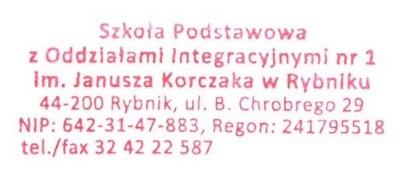 ………………………………(pieczątka jednostki)Opis przedmiotu zamówieniazadanie 1: Wyposażenie podstawowe – sprzęt komputerowyNazwa przedmiotu zamówieniaWymagane minimalne parametry techniczne sprzętuIlośćCena brutto/szt……….Producent..................Nazwa .......................Symbol ......................Drukarka 3Dintuicyjny interfejs, gotowa do pracy po rozpakowaniu, zdalny podgląd wydruku, zintegrowany slicer oraz łączy się z WiFi. Pole robocze: 20 x 20 x 18 cmGwarancja 24 miesiąceSerwis i infolinia technicznaInstrukcje obsługi w języku polskim dostępne w formie cyfrowej i drukowanejWdrożenie produktu w placówce (kalibracja, ustawienia, szkolenia)Możliwość uczestnictwa w szkoleniu on-lineUsługi serwisowe na terenie całej Polski oraz bezpłatna infolinia ze wsparciem od wykwalifikowanych specjalistów12 x Filamenty PLA + 3 x filamet ABSObszerna biblioteka gotowych do druku modeli 3D24 e-kursy z zakresu nowoczesnych technologii, nauczania zdalnego i metodologii STEAM86 gotowych scenariuszy lekcji na: matematykę, fizykę, przyrodę, geografię, biologię, chemię, technikę, informatykę i nauczanie wczesnoszkolne - zgodne z podstawą programową,prezentacje multimedialne dla uczniów,karty pracy dla uczniów,zintegrowana z Microsoft Teams i Google Classroom. 2LaptopEkran TFT 15,6” LED HD o rozdzielczości 1980 x 1080Procesor czterordzeniowy uzyskujący wynik co najmniej 4000 punktów w teście Passmark - CPU Mark według wyników procesorów publikowanych na stronie http://www.cpubenchmark.net/cpu_list.phpW ofercie wymagane podanie producenta i modelu procesora. Do oferty należy załączyć wydruk ze strony potwierdzający ww. wynik.Obudowa Dopuszczalne kolory - czarny, srebrny, grafitowy, szary lub ich kombinacje.Pamięć RAM 1x 4GB DDR4 Mhz (pamięć RAM rozszerzalna do min. 12GB)Dysk twardy 256GB PCIe NVMe SSDKarta graficzna zintegrowana z płytą główną lub procesorem.Karta dźwiękowa zgodna z HD Audio, wbudowane dwa głośniki stereo oraz cyfrowy mikrofonPołączenia i karty sieciowe- Karta sieciowa LAN 10/100/1000 Ethernet RJ 45 (WOL)- WLAN 802.11 ACPorty/złącza (wbudowane)1 x Złącze RJ-45 (podłączenie sieci lokalnej)2 x USB 3.2, 1 x USB 2.0, 1 x Gniazdo mikrofonowe/Gniazdo słuchawkowe (Combo)1 x HDMI1 x zasilanie DC-inKlawiatura pełnowymiarowa, w układzie US-QWERTY, polskie znaki zgodne z układem MS Windows "polski programistyczny", klawiatura musi być wyposażona w 2 klawisze ALT (prawy i lewy).Klawiatura typu CHICLET. Urządzenie wskazujące Touch Pad (płytka dotykowa) wbudowana w obudowę notebookaKamera wbudowana, HD o rozdzielczości 640x480Bateria Litowo-jonowa 2 komorowa 36.7 Wh – czas pracy do 9h według karty katalogowej producenta.  Zasilacz zewnętrzny, pracujący w sieci elektrycznej 230V 50/60Hz, max 45W.Waga max do 1900g z bateriąBezpieczeństwo  	- Złącze typu Kensington Lock.Gwarancja producenta komputera min 24 miesiące door to door1 rok gwarancji producenta na baterie.Serwis urządzeń musi być realizowany przez producenta lub autoryzowanego partnera serwisowego producentaSerwis urządzeń musi być realizowany zgodnie z wymogami normy ISO9001Wymagane okno czasowe dla zgłaszania usterek min wszystkie dni robocze w godzinach od 8:00 do 17:00. Zgłoszenie serwisowe przyjmowane poprzez stronę www lub telefoniczne.System operacyjny1. Dostępne dwa rodzaje graficznego interfejsu użytkownika:a. Klasyczny, umożliwiający obsługę przy pomocy klawiatury i myszy,b. Dotykowy umożliwiający sterowanie dotykiem na urządzeniach typu tablet lub monitorach dotykowych2. Funkcje związane z obsługą komputerów typu tablet, z wbudowanym modułem „uczenia się” pisma użytkownika – obsługa języka polskiego3. Interfejs użytkownika dostępny w wielu językach do wyboru – w tym polskim i angielskim4. Możliwość tworzenia pulpitów wirtualnych, przenoszenia aplikacji pomiędzy pulpitami i przełączanie się pomiędzy pulpitami za pomocą skrótów klawiaturowych lub GUI.5. Wbudowane w system operacyjny minimum dwie przeglądarki Internetowe6. Zintegrowany z systemem moduł wyszukiwania informacji (plików różnego typu, tekstów, metadanych) dostępny z kilku poziomów: poziom menu, poziom otwartego okna systemu operacyjnego; system wyszukiwania oparty na konfigurowalnym przez użytkownika module indeksacji zasobów lokalnych,7. Zlokalizowane w języku polskim, co najmniej następujące elementy: menu, pomoc, komunikaty systemowe, menedżer plików.8. Graficzne środowisko instalacji i konfiguracji dostępne w języku polskim9. Wbudowany system pomocy w języku polskim.10. Możliwość przystosowania stanowiska dla osób niepełnosprawnych (np. słabo widzących).11. Możliwość dokonywania aktualizacji i poprawek systemu poprzez mechanizm zarządzany przez administratora systemu Zamawiającego.12. Możliwość dostarczania poprawek do systemu operacyjnego w modelu peer-to-peer.13. Możliwość sterowania czasem dostarczania nowych wersji systemu operacyjnego, możliwość centralnego opóźniania dostarczania nowej wersji o minimum 4 miesiące.14. Zabezpieczony hasłem hierarchiczny dostęp do systemu, konta i profile użytkowników zarządzane zdalnie; praca systemu w trybie ochrony kont użytkowników.15. Możliwość dołączenia systemu do usługi katalogowej on-premise lub w chmurze.16. Umożliwienie zablokowania urządzenia w ramach danego konta tylko do uruchamiania wybranej aplikacji - tryb "kiosk".17. Możliwość automatycznej synchronizacji plików i folderów roboczych znajdujących się na firmowym serwerze plików w centrum danych z prywatnym urządzeniem, bez konieczności łączenia się z siecią VPN z poziomu folderu użytkownika zlokalizowanego w centrum danych firmy.18. Zdalna pomoc i współdzielenie aplikacji – możliwość zdalnego przejęcia sesji zalogowanego użytkownika celem rozwiązania problemu z komputerem.19. Transakcyjny system plików pozwalający na stosowanie przydziałów (ang. quota) na dysku dla użytkowników oraz zapewniający większą niezawodność i pozwalający tworzyć kopie zapasowe.20. Oprogramowanie dla tworzenia kopii zapasowych (Backup); automatyczne wykonywanie kopii plików z możliwością automatycznego przywrócenia wersji wcześniejszej.21. Możliwość przywracania obrazu plików systemowych do uprzednio zapisanej postaci.22. Możliwość przywracania systemu operacyjnego do stanu początkowego z pozostawieniem plików użytkownika.23. Możliwość blokowania lub dopuszczania dowolnych urządzeń peryferyjnych za pomocą polityk grupowych (np. przy użyciu numerów identyfikacyjnych sprzętu)."24. Wbudowany mechanizm wirtualizacji typu hypervisor."25. Wbudowana możliwość zdalnego dostępu do systemu i pracy zdalnej z wykorzystaniem pełnego interfejsu graficznego.26. Dostępność bezpłatnych biuletynów bezpieczeństwa związanych z działaniem systemu operacyjnego.27. Wbudowana zapora internetowa (firewall) dla ochrony połączeń internetowych, zintegrowana z systemem konsola do zarządzania ustawieniami zapory i regułami IP v4 i v6.28. Identyfikacja sieci komputerowych, do których jest podłączony system operacyjny, zapamiętywanie ustawień i przypisywanie do min. 3 kategorii bezpieczeństwa (z predefiniowanymi odpowiednio do kategorii ustawieniami zapory sieciowej, udostępniania plików itp.).29. Możliwość zdefiniowania zarządzanych aplikacji w taki sposób aby automatycznie szyfrowały pliki na poziomie systemu plików. Blokowanie bezpośredniego kopiowania treści między aplikacjami zarządzanymi a niezarządzanymi.30. Wbudowany system uwierzytelnienia dwuskładnikowego oparty o certyfikat lub klucz prywatny oraz PIN lub uwierzytelnienie biometryczne.31. Wbudowane mechanizmy ochrony antywirusowej i przeciw złośliwemu oprogramowaniu z zapewnionymi bezpłatnymi aktualizacjami.32. Wbudowany system szyfrowania dysku twardego ze wsparciem modułu TPM33. Możliwość tworzenia i przechowywania kopii zapasowych kluczy odzyskiwania do szyfrowania dysku w usługach katalogowych.34. Możliwość tworzenia wirtualnych kart inteligentnych.35. Wsparcie dla firmware UEFI i funkcji bezpiecznego rozruchu (Secure Boot)36. Wbudowany w system, wykorzystywany automatycznie przez wbudowane przeglądarki filtr reputacyjny URL.37. Wsparcie dla IPSEC oparte na politykach – wdrażanie IPSEC oparte na zestawach reguł definiujących ustawienia zarządzanych w sposób centralny.38. Mechanizmy logowania w oparciu o:a. Login i hasło,b. Karty inteligentne i certyfikaty (smartcard),c. Wirtualne karty inteligentne i certyfikaty (logowanie w oparciu o certyfikat chroniony poprzez moduł TPM),d. Certyfikat/Klucz i PINe. Certyfikat/Klucz i uwierzytelnienie biometryczne39. Wsparcie dla uwierzytelniania na bazie Kerberos v. 540. Wbudowany agent do zbierania danych na temat zagrożeń na stacji roboczej.41. Wsparcie .NET Framework 2.x, 3.x i 4.x – możliwość uruchomienia aplikacji działających we wskazanych środowiskach42. Wsparcie dla VBScript – możliwość uruchamiania interpretera poleceń43. Wsparcie dla PowerShell 5.x – możliwość uruchamiania interpretera poleceńZamawiający zaakceptuje w zamawianych komputerach system  operacyjny Windows 10 Pro  Academic dostarczany w ramach programu STF („ Shape The Future”)2